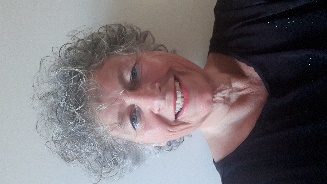 Persoonlijke gegevensNaam			Deanne Asmus-BeekveltGeboortedatum	4 september 1964Adres			Jan van Goerlstraat 2Postcode		4209 CEWoonplaats		Schelluinen (nabij Gorinchem)Telefoon		06 – 48 333 687Email			deannebeekvelt@gmail.comWerkervaring:Projectassistent Corona Team – SZR TielOktober 2020 – hedenNotuleren vergaderingenSecretarieel ondersteunen CoronateamMailboxbeheerEigenaar VADA Business SupportFebruari 2020 – hedenGhostwriter voor LinkedIn Content schrijven voor websitesZakelijke teksten schrijven voor websites en social mediaWijn- en drankenhandel Fred van den Heuvel – Giessenburg (parttime functie)November 2017 – december 2017Algemeen medewerksterDrankverkoop in de winkelAdministratieve ondersteuning Optimaliseren administratieve processenAltenastaete – Nieuwendijk April 2017 – oktober 2017 (parttime functie)Management assistentOpzetten kwaliteitssysteemOpstellen beleidsdocumenten vanuit wet- en regelgevingOptimaliseren werkprocessenSparringpartner directieRivas Zorggroep (w.o. Beatrixziekenhuis) - Gorinchem 1998 – 2016Januari 2013 – juli 2016 (fulltime functie)Office manager RED programma tbv implementatie Rivas Elektronisch Dossier (later afdeling Informatiemanagement)Ondersteunen (programma)managerSpin in het web van het programmabureauVerantwoordelijk voor programmalocatie (vergaderruimtes, voorraadbeheer, afstemming met verhuurder, werkplekken) Ondersteunen bij ontwikkelen nieuwe afdelingJanuari 2010 – december 2012 Teamleider Services (fulltime functie)Samenvoegen en herstructureren van drie subafdelingen na reorganisatie: Servicelijn (facilitaire servicedesk), DIVO (reprografie en documentbeheer, archief)Management support (intern uitzendbureau voor management ondersteuning) Leidinggeven aan de drie subafdelingen:Optimalisatie van werkprocessenWerving en selectie van medewerkersZiekteverzuimbegeleiding, uitvoering Wet PoortwachterVoeren van jaargesprekkenDirecte aansturing coördinatorenCoachen van medewerkersUitvoering geven aan het behalen van doelstellingen uit het jaarplan en begrotingProjectleider TOPdesk Pakketkeuze (opstellen RFI, afstemming met potentiele gebruikers, vaststellen inhoud, in samenwerking met ICT en InkoopImplementatie pakket organisatiebreed Vasststellen kaders vanuit klantperspectiefSeptember 2003 - december 2009 Beleidsmedewerker/projectmedewerker Facilitaire DienstAdviseren van het hoofd Facilitaire dienst over ontwikkelingen in de organisatie op gebied van dienstverlening, post, reprografie, voeding, beveiliging, logistiek, transport etc. Projectleider opzetten Servicedesk ICT/FacilitairProjectleider intern telefoonboekProjectleider Producten Diensten GidsStructureren afdeling Inrichting en InterieurProjectmedewerker BewegwijzeringTijdens reorganisatie schrijven van afdelingsplannen voor nieuw te vormen afdelingen September 2003 - december 2009 Teamleider afdeling DocumentbeheerLeiding geven aan de subafdelingen documentbeheer (archief en post) en management support September 1998 - september 2003 Management Assistent diverse afdelingenOpzetten secretariatenOptimaliseren secretariatenOndersteunen managersProjectondersteuningWerkervaring:Projectassistent Corona Team – SZR TielOktober 2020 – hedenNotuleren vergaderingenSecretarieel ondersteunen CoronateamMailboxbeheerEigenaar VADA Business SupportFebruari 2020 – hedenGhostwriter voor LinkedIn Content schrijven voor websitesZakelijke teksten schrijven voor websites en social mediaWijn- en drankenhandel Fred van den Heuvel – Giessenburg (parttime functie)November 2017 – december 2017Algemeen medewerksterDrankverkoop in de winkelAdministratieve ondersteuning Optimaliseren administratieve processenAltenastaete – Nieuwendijk April 2017 – oktober 2017 (parttime functie)Management assistentOpzetten kwaliteitssysteemOpstellen beleidsdocumenten vanuit wet- en regelgevingOptimaliseren werkprocessenSparringpartner directieRivas Zorggroep (w.o. Beatrixziekenhuis) - Gorinchem 1998 – 2016Januari 2013 – juli 2016 (fulltime functie)Office manager RED programma tbv implementatie Rivas Elektronisch Dossier (later afdeling Informatiemanagement)Ondersteunen (programma)managerSpin in het web van het programmabureauVerantwoordelijk voor programmalocatie (vergaderruimtes, voorraadbeheer, afstemming met verhuurder, werkplekken) Ondersteunen bij ontwikkelen nieuwe afdelingJanuari 2010 – december 2012 Teamleider Services (fulltime functie)Samenvoegen en herstructureren van drie subafdelingen na reorganisatie: Servicelijn (facilitaire servicedesk), DIVO (reprografie en documentbeheer, archief)Management support (intern uitzendbureau voor management ondersteuning) Leidinggeven aan de drie subafdelingen:Optimalisatie van werkprocessenWerving en selectie van medewerkersZiekteverzuimbegeleiding, uitvoering Wet PoortwachterVoeren van jaargesprekkenDirecte aansturing coördinatorenCoachen van medewerkersUitvoering geven aan het behalen van doelstellingen uit het jaarplan en begrotingProjectleider TOPdesk Pakketkeuze (opstellen RFI, afstemming met potentiele gebruikers, vaststellen inhoud, in samenwerking met ICT en InkoopImplementatie pakket organisatiebreed Vasststellen kaders vanuit klantperspectiefSeptember 2003 - december 2009 Beleidsmedewerker/projectmedewerker Facilitaire DienstAdviseren van het hoofd Facilitaire dienst over ontwikkelingen in de organisatie op gebied van dienstverlening, post, reprografie, voeding, beveiliging, logistiek, transport etc. Projectleider opzetten Servicedesk ICT/FacilitairProjectleider intern telefoonboekProjectleider Producten Diensten GidsStructureren afdeling Inrichting en InterieurProjectmedewerker BewegwijzeringTijdens reorganisatie schrijven van afdelingsplannen voor nieuw te vormen afdelingen September 2003 - december 2009 Teamleider afdeling DocumentbeheerLeiding geven aan de subafdelingen documentbeheer (archief en post) en management support September 1998 - september 2003 Management Assistent diverse afdelingenOpzetten secretariatenOptimaliseren secretariatenOndersteunen managersProjectondersteuningReset – Lisse 1998Docente Word, Internet en ComputervaardighedenReset – Lisse 1998Docente Word, Internet en ComputervaardighedenEurotyp – Zeist 1995 – 1998Docente typen en Word Perfect 5.1Horecaonderneming – Hoornaar 1987 -  1994OndernemerOpleidingen2011 - 2012 NCOI - HBO Verandermanagement1997-1998  Baronie College – Breda -  HBO Opleiding docent secretariaatsvakken 1981-1985 De Wegwijzer – Sleeuwijk -  MEAO secretarieel (diploma behaald)Eurotyp – Zeist 1995 – 1998Docente typen en Word Perfect 5.1Horecaonderneming – Hoornaar 1987 -  1994OndernemerOpleidingen2011 - 2012 NCOI - HBO Verandermanagement1997-1998  Baronie College – Breda -  HBO Opleiding docent secretariaatsvakken 1981-1985 De Wegwijzer – Sleeuwijk -  MEAO secretarieel (diploma behaald)Cursussen en trainingenZakelijk schrijven (2020)Vitaliteitscoach (2018 – heden)De essentie van Leiderschap, 3 daagse cursus van Remco Claassen (2011)FISH! Philosophy voor leidinggevenden (2010)2009 Time Management training (Getting things done (2009) methodiek)Adviseren (2010)Management Development Traject (2007 – 2010) Module Leren omgaan met veranderingen (2006)Training marketing (2006) Coachend leidinggeven (2005) Effectieve klantrelaties (2005) Projectmatig werken (2005)Verzuimbegeleiding (2004) Archiefbeheer (2004)Timemanagement (2003)MS Excel gevorderden (2002) MS Access (2001)MS Power Point (2002)Word Perfect 5.1 (1991)Typediploma Scheidegger (1975)